Краткосрочный план урока по русскому языку  № 111Сквозная тема: Сквозная тема:  «Окружающая среда» «Окружающая среда»Школа: № 9Школа: № 9Школа: № 9Школа: № 9Дата: « 14»___04___2020__г.Дата: « 14»___04___2020__г.ФИО учителя: Заботина Н.В.ФИО учителя: Заботина Н.В.Класс: 2 «__б__» класс.Класс: 2 «__б__» класс.Учебник: Русский язык. Учебник для 2 класса общеобразовательной школы. Часть 4. / Е.В. Богатырёва, Р.А. Бучина, Н.А. Остроухова, Н.В. Регель, О.И. Труханова. – Алматы: Алматыкітап баспасы, 2017.Учебник: Русский язык. Учебник для 2 класса общеобразовательной школы. Часть 4. / Е.В. Богатырёва, Р.А. Бучина, Н.А. Остроухова, Н.В. Регель, О.И. Труханова. – Алматы: Алматыкітап баспасы, 2017.Лексическая тема:Лексическая тема:Заповедники Казахстана.Заповедники Казахстана.Тема урока:Тема урока:Понятие о словосочетании.Понятие о словосочетании.Цели обучения, которые достигаются на данном уроке (ссылка на учебную программу):Цели обучения, которые достигаются на данном уроке (ссылка на учебную программу):Цели обучения, которые достигаются на данном уроке (ссылка на учебную программу):Цели обучения, которые достигаются на данном уроке (ссылка на учебную программу):2.1.4.1 участвовать в диалоге, высказывая свое мнение и выслушивая мнения других.2.3.4.1 создавать небольшие тексты разных типов и стилей с использованием слов и/или изображений для раскрытия темы и основной мысли.2.1.4.1 участвовать в диалоге, высказывая свое мнение и выслушивая мнения других.2.3.4.1 создавать небольшие тексты разных типов и стилей с использованием слов и/или изображений для раскрытия темы и основной мысли.2.1.4.1 участвовать в диалоге, высказывая свое мнение и выслушивая мнения других.2.3.4.1 создавать небольшие тексты разных типов и стилей с использованием слов и/или изображений для раскрытия темы и основной мысли.2.1.4.1 участвовать в диалоге, высказывая свое мнение и выслушивая мнения других.2.3.4.1 создавать небольшие тексты разных типов и стилей с использованием слов и/или изображений для раскрытия темы и основной мысли.Порядок действий:Ресурсы: заполняется (учителем):Ресурсы: заполняется (учителем):Выполнение (заполняется учеником)Изучи:Создание положительного эмоционального настроя. 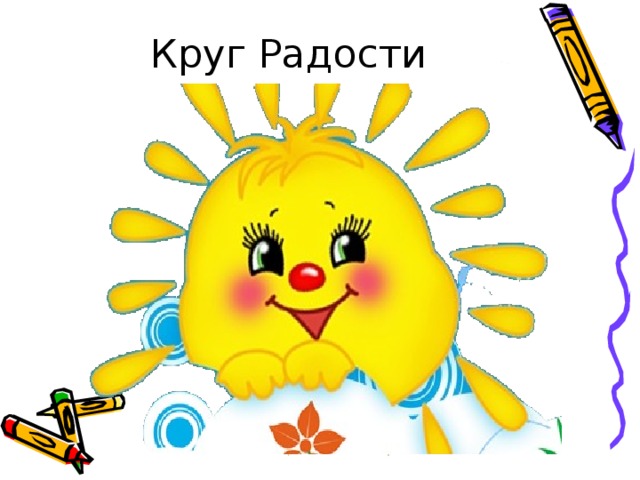                                     - Солнце встало из-за тучки,                                       Потянуло к тебе ручки,                                       Обняло, поцеловало                                      И удачи пожелало! - Запишите дату и вид работы.Минута чистописания: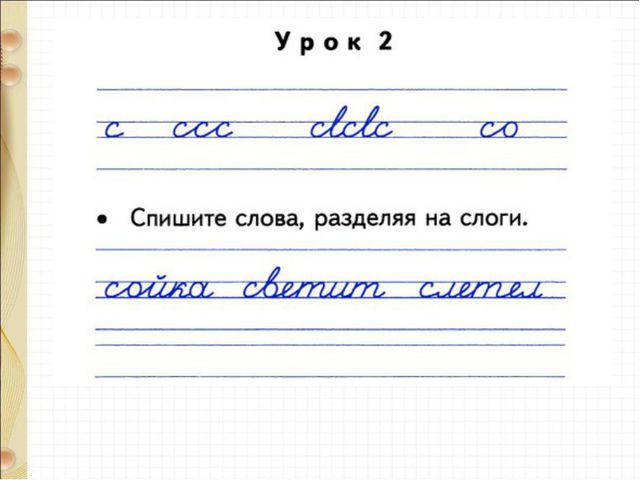 - Срубить дерево – пять минут, вырастить – сто лет.                                                                                             с. 21- Как вы понимаете эту пословицу?   (ответы детей).    - Действительно, люди должны беречь животный и растительный мир на нашей планете, потому что многие из животных и растений становятся редкими или вообще исчезающими видами. Для того, чтобы их сохранить, люди создают заповедные зоны, где трудятся егеря, орнитологи.  - Под охраной государства находятся огромные площади национальных заповедников. В Уголовном кодексе страны предусмотрены статьи за браконьерство и уничтожение животных и растений, занесённых в Красную книгу.- Так же заповедники созданы для охраны почвы и полезных ископаемых.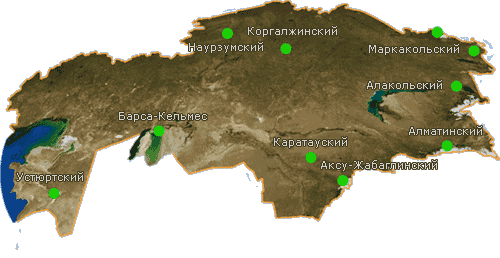 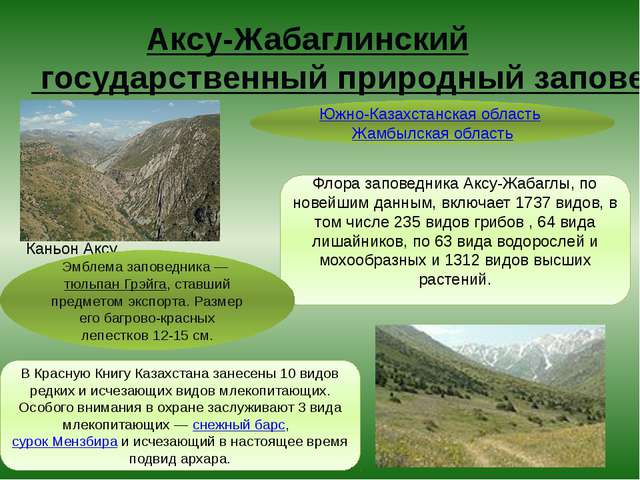 ТЮЛЬПАНЫ: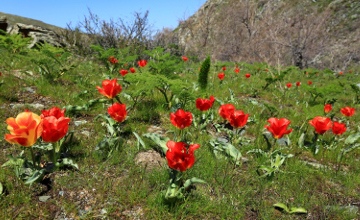 ЗИМОРОДОК: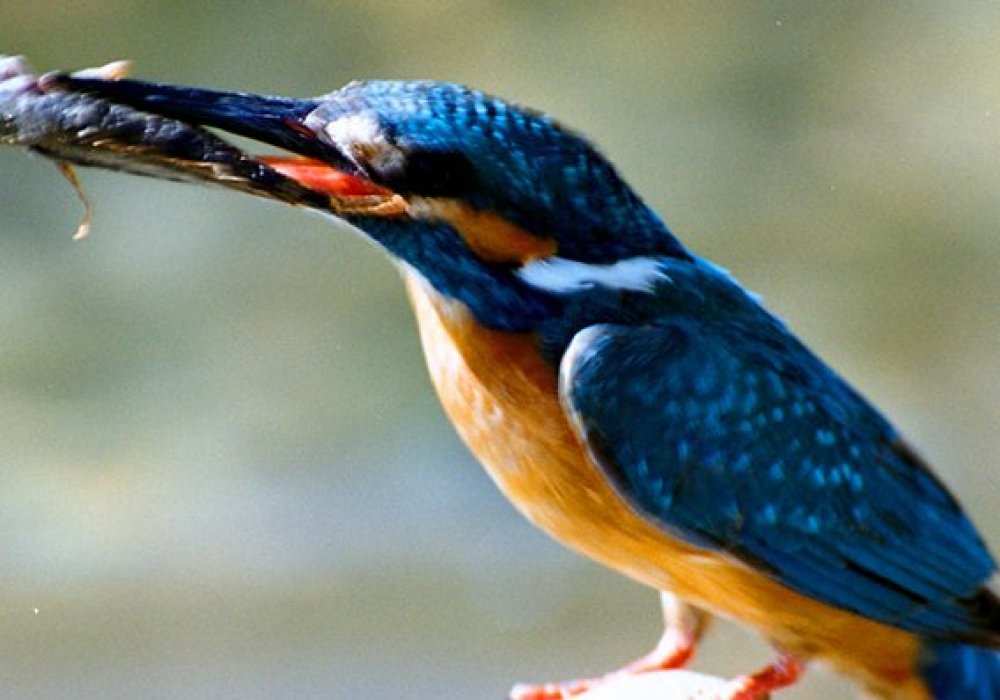 СНЕЖНЫЙ БАРС: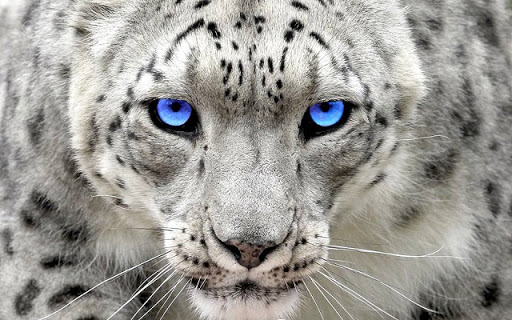 - Мы с вами знакомимся с темой: «Понятие о словосочетании».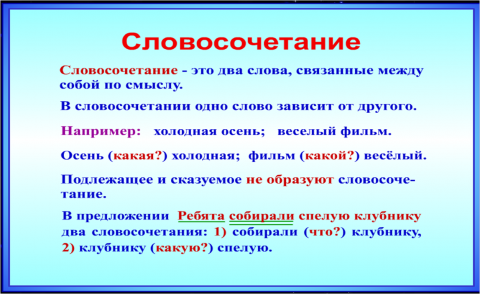 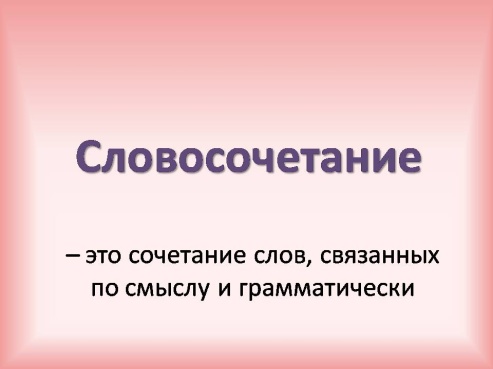 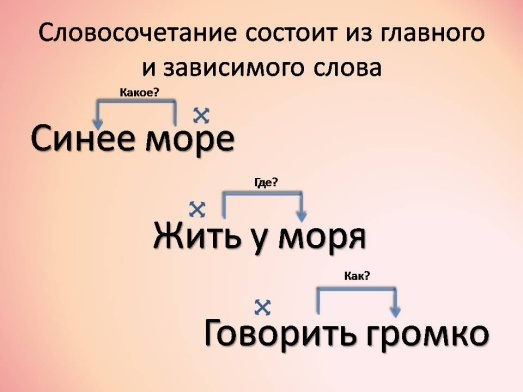 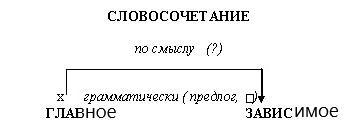 УЧИСЬ РАССУЖДАТЬ!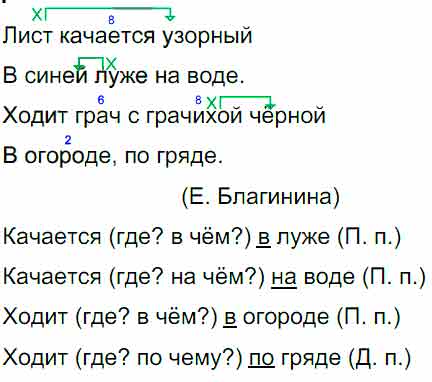 Создание положительного эмоционального настроя.                                     - Солнце встало из-за тучки,                                       Потянуло к тебе ручки,                                       Обняло, поцеловало                                      И удачи пожелало! - Запишите дату и вид работы.Минута чистописания:- Срубить дерево – пять минут, вырастить – сто лет.                                                                                             с. 21- Как вы понимаете эту пословицу?   (ответы детей).    - Действительно, люди должны беречь животный и растительный мир на нашей планете, потому что многие из животных и растений становятся редкими или вообще исчезающими видами. Для того, чтобы их сохранить, люди создают заповедные зоны, где трудятся егеря, орнитологи.  - Под охраной государства находятся огромные площади национальных заповедников. В Уголовном кодексе страны предусмотрены статьи за браконьерство и уничтожение животных и растений, занесённых в Красную книгу.- Так же заповедники созданы для охраны почвы и полезных ископаемых.ТЮЛЬПАНЫ:ЗИМОРОДОК:СНЕЖНЫЙ БАРС:- Мы с вами знакомимся с темой: «Понятие о словосочетании».УЧИСЬ РАССУЖДАТЬ!Ответь:Задание № 1:- Почему нужно беречь животный и растительный мир?Задание № 1:- Почему нужно беречь животный и растительный мир?Выполни:  Задание № 2:с. 22, упр. 4. -  Найдите главные и зависимые слова в этих  словосочетаниях.- Что такое словосочетание?Задание № 2:с. 22, упр. 4. -  Найдите главные и зависимые слова в этих  словосочетаниях.- Что такое словосочетание?с. 22, упр. 4Домашнее задание:с. 22 упр. 3 (по желанию);с. 22, выучить правило по теме урока, записать это правило в тетрадь для правил. (по жаланию).с. 22 упр. 3 (по желанию);с. 22, выучить правило по теме урока, записать это правило в тетрадь для правил. (по жаланию).с. 22, упр. 3Рефлексия:(словесная оценка и/или комментарий)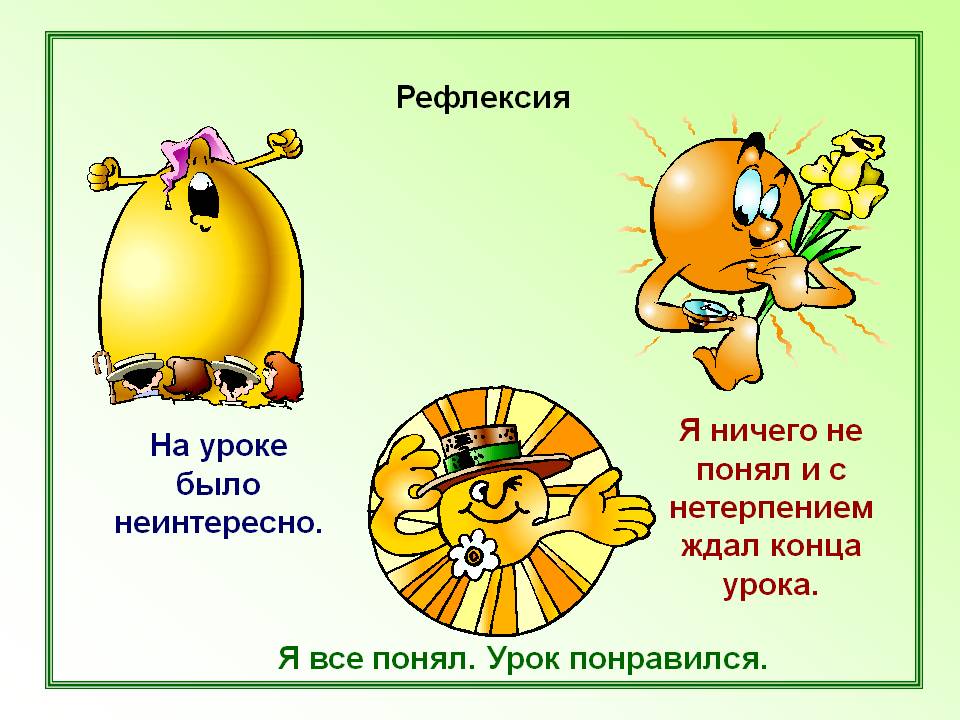 Оцени свою работуОбратная связь:(словесная оценка и/или комментарий)Ты выполнил 3 задания. Если что-то не понятно обратись к родителям или ко мне.Ты выполнил 3 задания. Если что-то не понятно обратись к родителям или ко мне.